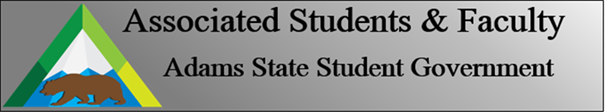 Adams State University Associated Students and Faculty LegislatureBill Number: ASF1819033Club Name: HPPE DepartmentEvent Name or Trip Destination: Rocky Mountain ACSM (American College of Sports Medicine) ConferenceTotal Amount of AS&F Funding: $366Total Club Points: 0Author: Senator DiazSponsor: Senator Nelson (SAAC Senator)Event or Trip InformationWho: 11 HPPE undergraduate studentsWhat: Attending RMACSM ConferenceWhere: Denver, CO (Metro State University)When: Mar 01 – Mar 02, 2019Why: We want to take advantage of this once a year opportunity to gain experiential learning that otherwise cannot be taught in any class. RMACSM offers networking, professional and academic development for students. Our grad students will be presenting their thesis/research and undergrad students will observe and learn for when their time comes to present their own research.Author Contact Information: diazmartinezgc@grizzlies.adams.eduAccount Information: N/AAdditional Information: HPPE faculty members will also take this opportunity to endorse Adams State and what it has to offer. They will inform students about our HPPE department and grad program and their goal is to recruit students.Assessment Rubric:What do you want people attending the event, program, or going on the trip to gain from this experience? (Required for funding requests) (Check/circle all that apply).     Expanding the Learning Experience·      Analytical Reasoning·      Internal Self-Development·      Improving Teamwork and Leadership·      Community Service and Civic Engagement·      External Skill DevelopmentStudents will expand their learning experience by observing other universities’ research and hearing from nationally known guest speakers in the field. If presenting, students will be asked questions from other university professors and must offer analytical reasoning. Students will have the opportunity to network with other schools and bring those skills back to conference. The 11 students will be a team independent from faculty and enhance their teamwork and leadership skills. One of the goals faculty and students have is to advertise Adams State and potentially recruit new students.I, Grecia Diaz, present this bill for consideration of and approval by the Associated Students and Faculty Senate, this 18th day of February, 2019.Implementation: Upon approval, be it enacted that:The proposed bill become adopted in favor of recognition by the AS&F Senate, and that:HPPE Department be funded $366VOTE: Yeas_____ Nays______ Abs_______Complete applicable sections:ADOPTED at ______________ meeting of the AS&F Senate on ___________.BILL did not pass at ______________ meeting of the AS&F Senate on ________.BILL will be reconsidered on ___________________.Approved/Disapproved by AS&F President_______________________________